    पत्रांक-F.331/1012/2021-22/के.वि. वा.से.स्थ./भुज/		             दिनांक: 19.04.2020NOTICE ADMISSION FOR CLASS II and III    Parents of provisionally selected students are requested to complete the admission process from 20/04/2021 (Tuesday) to 24/04/2021(Saturday) between 09:00 am to 01:00 pm by producing necessary documents as mentioned below: -All applicants must bring following documents in original for verification and one set of photocopies (Xerox) to be submitted.  Date of Birth certificate  Blood Group ReportCaste Certificate (SC/ST/OBC whichever applicable, must be in the name of the child)Note: OBC certificate must be issued after 01/01/2017  Residence proof  Aadhar Card (of the candidate)  Service Certificate (of the parents)  Transfer certificate mentioning the no. of transfers in last 7 years     (of the parents) Transfer Certificate (TC)/School Leaving CertificateRecent Passport size photograph of the candidate.   Marksheet/Progress report/Result of previous class.   Annexure – I (Self declaration)									         By orderAnnexure-ISelf-Declaration FormatI _______________________, Father/Mother of Master/Miss______________________ age__________ years, resident of __________________________________________ (complete address), do hereby declare that the information given in admission form of the admission in Kendriya Vidyalaya, _________________________and in the enclosed documents is true to the best of my knowledge and belief and nothing has been concealed therein. I am well aware of the fact that if the information given by me is proved false/not true at any point of time, admission will be cancelled and I will be liable to legal actions as per guidelines of KVS and any benefit accrued by me or my ward shall be summarily cancelled.Date : Place :Signature of the Parent/Guardianकेन्द्रीय विद्यालय क्र. 1,वायुसेना स्थल, भुज.दूरभाष : (02832) 244 100के.वि. कोड : 1012सी.बी.एस.ई.पंजी.सं-400015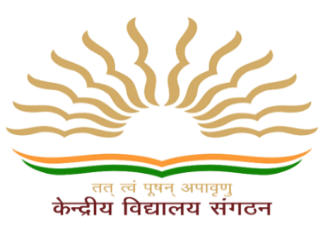 Kendriya Vidyalaya No.1,Air Force Station, Bhuj.Phone: (02832) 244 100K. V. Code: 1012C.B.S.E. Reg. No. : 400015An Autonomous Organization under the Ministry of Education, Government of IndiaAn Autonomous Organization under the Ministry of Education, Government of IndiaAn Autonomous Organization under the Ministry of Education, Government of India